Western Australia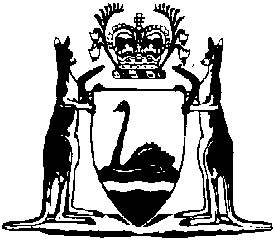 Sentence Administration (Community Corrections Centres) Notice 2008Compare between:[29 Jul 2009, 00-b0-01] and [29 Aug 2009, 00-c0-01]Western AustraliaSentence Administration Act 2003Sentence Administration (Community Corrections Centres) Notice 20081.	Citation		This notice is the Sentence Administration (Community Corrections Centres) Notice 2008.2.	Places declared to be community corrections centres		A place described in Table 1, 2, 3, 4 or 5 is declared to be a community corrections centre.Table 1Metropolitan centresTable 2Regional centresTable 3Reporting centres	[Table 3 inserted in Gazette 28 Jul 2009 p. 2977-8.]Table 4Remote Aboriginal Community OfficesTable 5Regional Youth Justice Services3.	Sentence Administration (Community Corrections Centres) Order 2002 revoked		The Sentence Administration (Community Corrections Centres) Order 2002 is revoked.Notes1	This is a compilation of the Sentence Administration (Community Corrections Centres) Notice 2008 and includes the amendments made by the other written laws referred to in the following table.Compilation tableCity/Town/SuburbPlaceBelmont39 Abernethy RoadFremantleLevel 1, 8 Holdsworth StreetJoondalup65 Grand Boulevard Maddington191-193 Burslem DriveMandurah272 Pinjarra RoadMidlandUnit 1, 3-7 The CrescentMirrabookaGround Floor, 6 Ilkeston PlaceMount Lawley3 Walcott StreetPerthCentral Law Courts,
May Holman Centre, Level 7,
32 St Georges Terrace; andCourt Assessment and Treatment Service, 
May Holman Centre, Ground Floor,
32 St Georges Terrace; andLevel 1, 68 Milligan StreetRockinghamRockingham Justice Complex, 
Whitfield StreetVictoria Park269 Albany HighwayWarwickUnit 1, 22 Dugdale StreetCity/TownPlaceAlbanyAlbany Justice Complex, 
184 Stirling TerraceBroomeCnr Frederick and Weld StreetsBunburyLevel 2 and 3, 65 Wittenoom RoadBusseltonBusselton Justice Complex,
12 Stanley StreetCarnarvonSuite 4, Carnarvon Business Centre,
Camel LaneEsperanceSuite 11, Balmoral Square, 53 The EsplanadeGeraldton45 Cathedral StreetHalls CreekCnr Bridge Street and Duncan HighwayKalgoorlieSuite 9, 35 Brookman StreetKarratha3-5 Welcome StreetKatanning149 Clive StreetKununurraState Government Offices,
Cnr Konkerberry Drive and Messmate WayMeekatharraCnr Savage and Spencer StreetsNarrogin25 Fortune StreetNewmanShop 3, Hilditch Avenue Complex,
Hilditch AvenueNorthamMcIver House, 297 Fitzgerald StreetRoebourneLot 26, Wellard StreetSouth HedlandSouth Hedland Justice Complex,
Hawke PlaceCity/TownPlaceBrooktonBrookton Police Station,
15 Grosser StreetCollieCollie Court House, Wittenoom StreetCoolgardieCoolgardie Telecentre, Bailey StreetDenmarkShire of Denmark, Administration Centre,
South Coast HighwayDerbyWest Kimberley House, Loch StreetFitzroy Crossing Fitzroy Crossing Police Station,
McLarty StreetFremantle152 High StreetGnowangerup Gnowangerup Police Station,
3 Corbett StreetHarveyCommunity Services Centre,
Beecher StreetJerramungupShire of Jerramungup, Vasey StreetKambaldaKambalda Telecentre, Emu Rocks RoadKojonupKojonup Police Station,
125 Albany HighwayKulinKulin Police Station, Johnson StreetMaddington1/70 Attfield StreetManjimupManjimup Court House, Mount StreetMarble BarMarble Bar Court House, Station StreetMargaret RiverMargaret River Court House,
Willmont AvenueMidland5 Brockman RoadMooraMoora Court House, 
Dandaragan StreetMt BarkerMt Barker Police Station, 
Mt Barker StreetNullagineNullagine Court House, 
Gallop RoadParaburdooParaburdoo Court House, 
Ashburton AvenuePerthUnit 1, 88 Walters Drive, 
Osborne ParkPingellyPingelly Police Station, Queen StreetPinjarraPinjarra Police Station, 24 St Georges StreetRockinghamCommerce House, 
3 Benjamin WayTambellupTambellup Police Station, Owen StreetWangaraUnit 3, 12-14 Baretta RoadWaroonaWaroona Police Station,
9 Recreation RoadWilunaDCP Building, Thompson StreetCommunityNearest TownReporting CentreBuildingArdyaloon (One Arm Point) OfficeBroomeBroomeOffice Buildings Balyulu OfficeFitzroy CrossingBroomeOffice Buildings Beagle Bay OfficeBroomeBroomeOffice Buildings Bell Springs OfficeKununurraKununurraOffice Buildings Bidyadanga OfficeBroomeBroomeOffice Buildings Bindi Bindi OfficeOnslowKarrathaOffice Buildings Blackstone OfficeLavertonKalgoorlieOffice Buildings Bow River OfficeKununurraKununurraOffice Buildings Bungardi OfficeFitzroy CrossingBroomeOffice Buildings Cheeditha OfficeRoebourneRoebourneOffice Buildings Cockatoo Springs OfficeWyndhamKununurraOffice Buildings Cone Bay OfficeDerbyBroomeOffice Buildings Coonana Office KalgoorlieKalgoorlieOffice Buildings Cosmo Newberry OfficeLavertonKalgoorlieOffice Buildings Dillon Springs OfficeKununurraKununurraOffice Buildings Djarindjin OfficeBroomeBroomeOffice Buildings Dodnun OfficeDerbyBroomeOffice Buildings Doon Doon OfficeKununurraKununurraOffice Buildings Frog Hollow OfficeKununurraKununurraOffice Buildings Galeru Gorge OfficeFitzroy CrossingBroomeOffice Buildings Gillaroong OfficeFitzroy CrossingBroomeOffice Buildings Glen Hill OfficeKununurraKununurraOffice Buildings Gooda Binya OfficeMarble BarSouth HedlandOffice Buildings Imintji OfficeFitzroy CrossingBroomeOffice Buildings Innawonga (Bellery Springs) OfficeTom PriceNewmanOffice Buildings Irrungadji OfficeNullagineSouth HedlandOffice Buildings Jameson OfficeLavertonKalgoorlieOffice Buildings Jarlmadangah OfficeDerbyBroomeOffice Buildings Jigalong OfficeNewmanNewmanOffice Buildings Jinparinya OfficeSouth HedlandSouth HedlandOffice Buildings Joy Springs (Eight Mile) OfficeFitzroy CrossingBroomeOffice Buildings Junjuwa OfficeFitzroy CrossingBroomeOffice Buildings Kalumburu OfficeWyndhamKununurraOffice Buildings Kanpa OfficeLavertonKalgoorlieOffice Buildings Karlmulinunga OfficeDerbyBroomeOffice Buildings Kiwirrkurra Office NewmanKalgoorlieOffice Buildings Koorabye OfficeFitzroy CrossingBroomeOffice Buildings Kunawarritji OfficeMarble BarNewmanOffice Buildings Kundat Djaru (Ringers Soak) OfficeHalls CreekHalls CreekOffice Buildings Kupartiya OfficeFitzroy CrossingBroomeOffice Buildings Kurnangki OfficeFitzroy CrossingBroomeOffice Buildings Lombadina OfficeBroomeBroomeOffice Buildings Looma OfficeDerbyBroomeOffice Buildings Marta Marta OfficeSouth HedlandSouth HedlandOffice Buildings Menzies OfficeMenziesKalgoorlieOffice Buildings Mimbi OfficeFitzroy CrossingBroomeOffice Buildings Mindi Rardi OfficeFitzroy CrossingBroomeOffice Buildings Mindibungu (Billiluna) OfficeHalls CreekHalls CreekOffice Buildings Mingullatharndo OfficeRoebourneRoebourneOffice Buildings Molly Springs OfficeKununurraKununurraOffice Buildings Moongardie OfficeFitzroy CrossingBroomeOffice Buildings Mowanjum OfficeDerbyBroomeOffice Buildings Mowla Bluff OfficeDerbyBroomeOffice Buildings Mt Barnett OfficeDerbyBroomeOffice Buildings Mt Margaret OfficeLavertonKalgoorlieOffice Buildings Mugarinya (Yandeyarra) OfficeSouth HedlandSouth HedlandOffice Buildings Mulan OfficeHalls CreekHalls CreekOffice Buildings Mulga Queen OfficeLavertonKalgoorlieOffice Buildings Muludja OfficeFitzroy CrossingBroomeOffice Buildings Ngalingkadji OfficeFitzroy CrossingBroomeOffice Buildings Ngurrawana OfficeRoebourneRoebourneOffice Buildings Ngurtawarta OfficeFitzroy CrossingBroomeOffice Buildings Ninga Mia Office KalgoorlieKalgoorlieOffice Buildings Oombulgurri OfficeWyndhamKununurraOffice Buildings Pandanus Park OfficeDerbyBroomeOffice Buildings Parnngurr (Cotton Creek) Office NewmanNewmanOffice Buildings Parnpajnya Office NewmanNewmanOffice Buildings Patjarr OfficeLavertonKalgoorlieOffice Buildings Peedamulla Office OnslowRoebourneOffice Buildings Punju Njamal OfficeSouth HedlandSouth HedlandOffice Buildings Punmu OfficeMarble BarSouth HedlandOffice Buildings Strelley OfficeSouth HedlandSouth HedlandOffice Buildings Tjirrkarli Office LavertonKalgoorlieOffice Buildings Tjuntjuntjarra Office KalgoorlieKalgoorlieOffice Buildings Tkalka Boorda OfficeSouth HedlandSouth HedlandOffice Buildings Violet Valley OfficeKununurraKununurraOffice Buildings Wakuthuni OfficeTom PriceNewmanOffice Buildings Wanarn Office LavertonKalgoorlieOffice Buildings Wangkatjungka OfficeFitzroy CrossingBroomeOffice Buildings Warakurna OfficeLavertonKalgoorlieOffice Buildings Warburton Office LavertonKalgoorlieDemountable BuildingsWarmun OfficeKununurraKununurraOffice Buildings Warralong OfficeMarble BarSouth HedlandOffice Buildings Weymul OfficeKarrathaKarrathaOffice Buildings Wingellina Office LavertonKalgoorlieOffice BuildingsWirrimanu (Balgo) OfficeHalls CreekHalls CreekOffice Buildings Wongatha Wonganarra OfficeLavertonKalgoorlieOffice BuildingsWuggabun OfficeKununurraKununurraOffice Buildings Yakanara OfficeFitzroy CrossingBroomeOffice Buildings Yiyili OfficeFitzroy CrossingBroomeOffice Buildings Youngaleena OfficeTom PriceNewmanOffice Buildings Yungngora OfficeFitzroy CrossingBroomeOffice BuildingsCity/TownPlaceGeraldtonLeedham Cameron House, Lot 17, 246 Lester AvenueKalgoorlie337/A & 337/B Hannan StreetCitationGazettalCommencementSentence Administration (Community Corrections Centres) Notice 20088 Aug 2008 p. 3504-108 Aug 2008Sentence Administration (Community Corrections Centres) Notice 200928 Jul 2009 p. 2976-8cl. 1 and 2: 28 Jul 2009 (see cl. 2(a));
Notice other than cl. 1 and 2: 29 Jul 2009 (see cl. 2(b))